附件3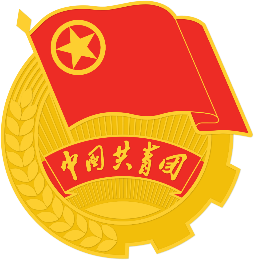 建筑学院第三届团立项大赛结项总结报告共青团厦门大学嘉庚学院建筑学院委员会目  录一、项目简介………………………………二、项目执行情况…………三、项目取得的主要成果……四、项目的创新之处、突出特色和主要建树……五、项目实施中的宣传情况六、项目的主要不足或欠缺及原因七、结语……主要内容提示：①项目简介；②项目执行情况；③项目取得的主要成果；④项目的创新之处、突出特色和主要建树；⑤项目实施中的宣传情况；⑥项目的主要不足或欠缺及原因；⑦结语。1.“总结报告”是结项的必需材料，供介绍、宣传、推广使用。2.介绍内容标题自拟，内容层级清晰，需附带活动照片，字数不超过5000字。项目名称支部名称建筑学院2021级城规21(1)班团支部负 责 人联系方式填表日期2023年9月  日